Истоки. Свет. Память.В некотором царстве, в некотором государстве жил-был царь Велимудр. Правил он государством исправно: города строил, обычаи чтил, народ любил, по праздникам щи да блины раздавал: «Веселитесь!» Бывало, выйдет на празднике в круг и давай отплясывать со всем честным народом! А больше всего на свете царь любил загадки, и не было в царстве-государстве такого мудреца, чью загадку не смог разгадать Велимудр. А все потому, что царь был мудрый, читал много (во дворце у него книги диковинные в огромной зале хранились). 	Так год за годом жили дружно, но однажды, когда в шумных плясках и хороводах народ вышел на улицы, на небе сгустились тучи серые, солнце скрылось, и на площади перед царским троном появился человек. Он был одет в черную мантию, на голове капюшон, а в руках мешок старый. - Кто ты? - спросил Велимудр, вглядываясь в лицо незнакомца.Высокий человек, дождавшись полной тишины, ответил:- Я пришел издалека, чтобы загадать тебе свою загадку, ведь слух о тебе прошел по всей земле. Но у меня есть условие: если ты не сможешь отгадать, я заберу у тебя очень дорогую вещь.Велимудр, уверенный в том, что нет такой загадки, которую он не смог бы отгадать, сразу же согласился.- Скажи, - спросил незнакомец, - где хранится прошлое?- Да разве ж прошлое хранится, прошло – и нет его! - Ну раз нет, тогда, - спокойно ответил человек в черной мантии, - ваше прошлое я забираю. Нет его у вас теперь.Закружился вихрь черный, засвистело все вокруг, люди в страхе зажмурились, а когда открыли глаза, все стихло. Исчез странный человек, и исчезло с ним прошлое народа: его обычаи, традиции, языки и искусство, верования и праздники. И стали жить люди обособленно: не звучала на площади музыка, не читались сказки, не готовились блюда разные, не передавали старейшие подрастающим детям своим мудрость народную. А что передавать-то? Ведь прошлого теперь у них не было. Царь Велимудр горевал-горевал, да делать нечего: сам виноват, значит, и исправлять нужно самому. Отправился он в далекое путешествие, искать потерянное прошлое своего царства-государства. Долго ли коротко ли он шел, истоптал пять пар сапог, съел три мешка сухарей, а прошлое не может найти. Совсем выбился из сил, и, выйдя к реке, упал на колени и зарыдал: «Как же мне найти тебя, прошлое?»  - Истоки, истоки, - прожурчала речка.- Свет, свет, - прошептало небо.- Вспомни, вспомни, - откликнулась земля-матушка.И поднялся Велимудр, и посмотрел на яркое солнце, и вспомнил, как в детстве читали ему сказки, как учили мудро и милосердно править, как чтил он традиции и обряды, как праздновали и горевали вместе с народом, который он, царь, любил и которым гордился. - Спасибо, - воскликнул Велимудр, теперь я понял, что прошлое наше хранится в памяти народной, в его культуре. И если не будет прошлого, не будет и настоящего. А чем дальше входим в будущее, тем прошлым дорожим сильнее.- Как же мне найти того странного человека, что унес наше прошлое?- подумал царь. И вновь зажурчала речка, зашептало небо, а деревья могучими своими ветками указали дорогу, по которой и пошел Велимудр. Скоро сказка сказывается, да не скоро нашел царь царство таинственного незнакомца, пришлось ему перейти горы, переплыть реки, и вот перед ним предстала картина: дворец, красоты невиданной, а на площади перед ним народу от мала до велика собралось. В центре трон, а на троне сидит незнакомец, но не в черной мантии, а в кафтане русском, золотом тисненом, в шапке-боярке, в сапогах красных. Перед ним на столе явства разные в блюдах. И обратился Велимудр к правителю:- Как дружно в твоем королевстве, а в моем все стали жить отчужденно. И все потому, что не смог я отгадать твоей загадки, не понял вовремя, что прошлое живет в нашей памяти. Пришел к тебе издалека, чтобы вернуть моему народу его прошлое, его культуру.- Что ж, - сказал правитель, - загадаю я тебе загадки. На каком наречии говорят твои подданные?-   На великом языке русичей, свободном и богатом, могучем и правдивом!-   Какие традиции есть в твоей стране?- Великое множество: блины на Масленицу печем, косы невестам расплетаем, в Святки гадаем, а на Пасху столы собираем.- А веры какой твой народ?- Православной. Но в моем царстве-государстве живут люди разной веры, ведь главное, чтобы люди жили по нравственным законам.И встал правитель со своего трона, и отдал мешок, с которым он когда-то стоял перед Велимудром, а мешок тот вовсе не старый, а павлопосадскими узорами расписан.- Я возвращаю прошлое твоему народу, ступай в свое царство и береги его как зеницу ока.И вернулся царь Велимудр в свое царство-государство, и повелел издать указ: «Отныне и навсегда беречь как зеницу ока источник народных знаний – основу культуры, и связь с древними знаниями держать в памяти, ибо не будет развития у того народа, который не чтит культуру предков своих, не помнит историю, не перенимает опыт»И вновь в царстве-государстве все ожило: музыка зазвучала на площадях, сказки стали читать детям, жить стали дружно, чтить обряды и традиции, помнить о прошлом, жить в настоящем и думать о будущем.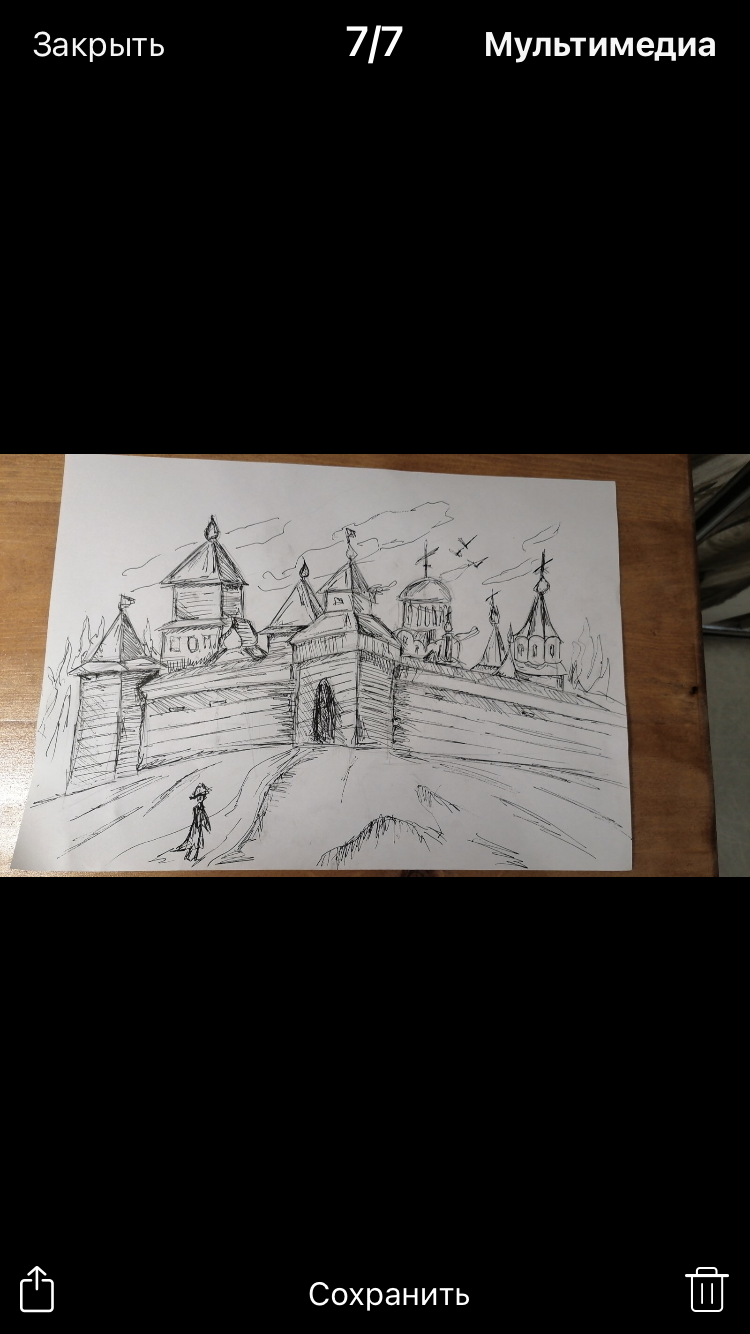 